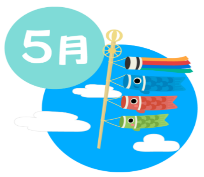 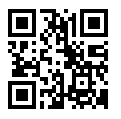 　　　　・・滝振協総会は書面評決・・　　　 　　　・・市民センター事業のお知らせ・・　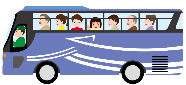 　・令和４年度交通安全施設に係る要望・　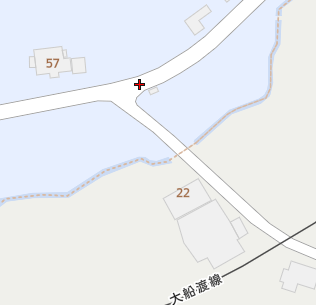 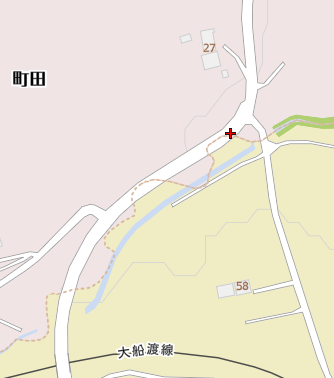 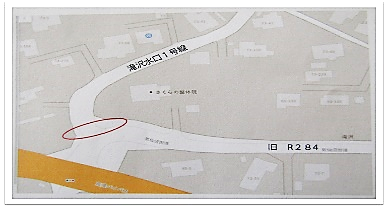 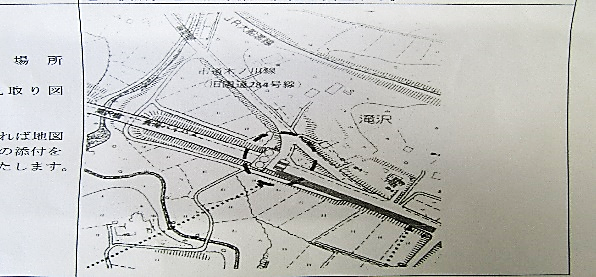 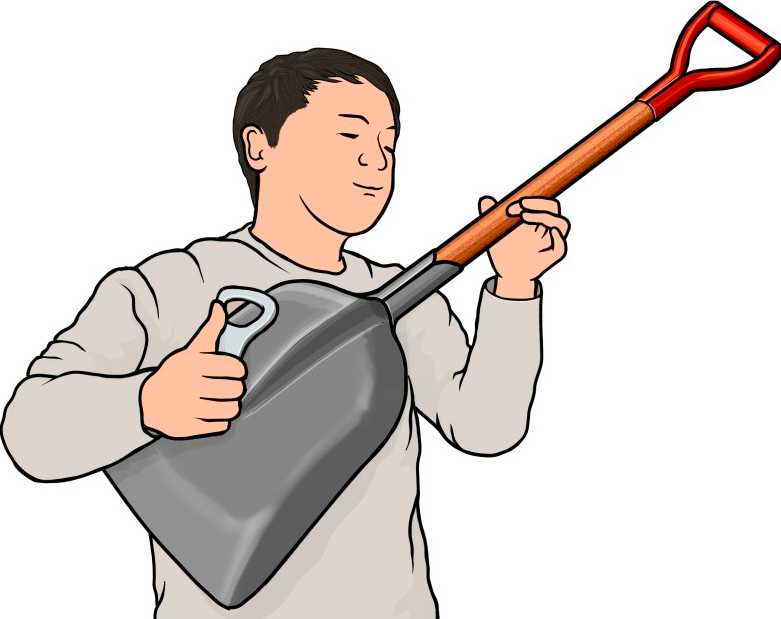   　　・・・滝沢小のみなさん、参加登録をお待ちしています・・・     　　　　・・地域に優しく寄り添って・・　　　　・・「スコップ三味線」２回目開催・・　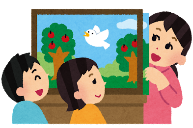 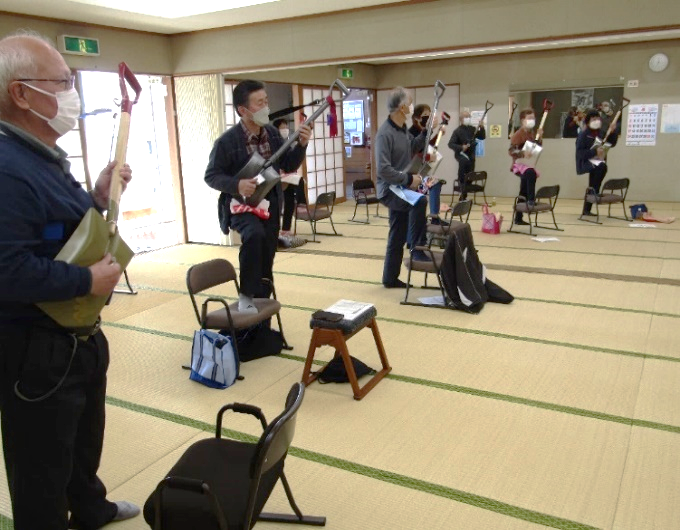 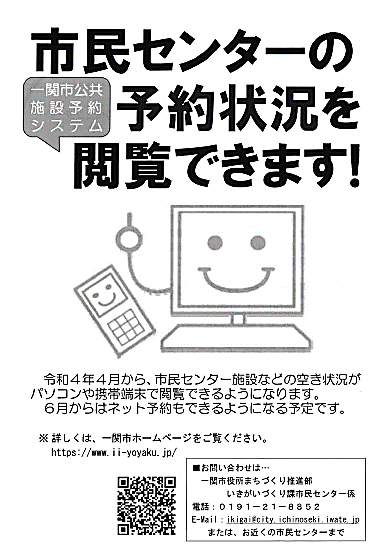 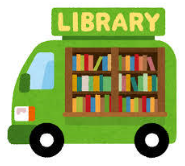 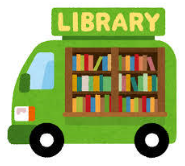 